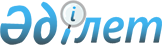 "Ұлан" республикалық мемлекеттік кәсіпорнын құру туралыҚазақстан Республикасы Үкіметінің Қаулысы 1999 жылғы 16 ақпан N 128

      Қазақстан Республикасының Үкіметі қаулы етеді: 

      1. Шаруашылық жүргізу құқығындағы "Ұлан" республикалық мемлекеттік кәсіпорны (бұдан әрі - Кәсіпорын) құрылсын. 

      2. Республикалық ұлан мемлекеттік басқарудың уәкілетті органы, сондай-ақ Кәсіпорынға қатысты мемлекеттік меншік құқығы субъектісінің функцияларын жүзеге асыратын орган болып белгіленсін. 

      3. Республикалық ұлан Кәсіпорынның жарғылық капиталын қалыптастырсын, жарғысын бекітсін және белгіленген тәртіппен оны мемлекеттік тіркеуді қамтамасыз етсін.

     4. Күші жойылды - ҚР Үкіметінің 05.08.2013 № 796 қаулысымен.

     5. Осы қаулы қол қойылған күнінен бастап күшіне енеді.     Қазақстан Республикасының

     Премьер-Министрі
					© 2012. Қазақстан Республикасы Әділет министрлігінің «Қазақстан Республикасының Заңнама және құқықтық ақпарат институты» ШЖҚ РМК
				